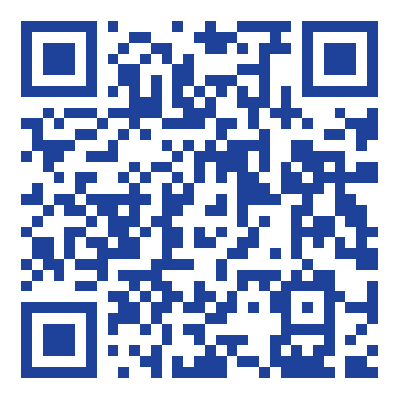 报考系统二维码（手机端）